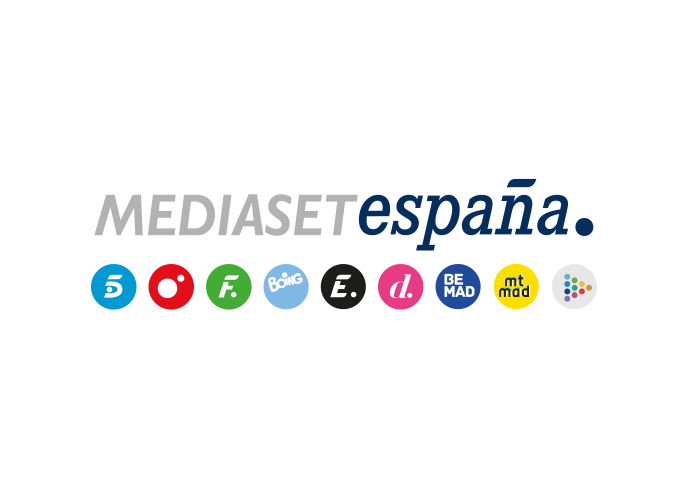 Madrid, 24 de octubre de 2019Bertín Osborne será sorprendido por un amigo de su infancia en ‘Volverte a ver’ Se reencontrará con el cantaor flamenco Capullo de Jerez, al que conoció en su niñez y no ve desde hace 30 años“Amigos que ni la muerte puede separar’’, con estas palabras se refería Bertín Osborne a la amistad en su canción ‘Amigos’. El presentador, cantante y actor recibirá una grata sorpresa de un viejo amigo en la nueva entrega de ‘Volverte a ver’, programa presentado por Carlos Sobera que Telecinco ofrecerá mañana viernes 25 de octubre a partir de las 22:00 horas.Será Miguel Flores, más conocido como Capullo de Jerez, una de las voces flamencas más sobresalientes del panorama nacional, el encargado de sorprender a Osborne. Con 65 años cumplidos, 50 años sobre los escenarios y seis discos en solitario, este cantaor acudirá al programa para reencontrarse con su gran amigo de la infancia. Debido a sus intensas carreras profesionales han estado tres décadas sin verse, pero el plató de ‘Volverte a ver’ será testigo del reencuentro entre ambos cantantes en una noche llena de sorpresas, en la que compartirán travesuras y anécdotas que los unen desde siempre. El emotainment acogerá también el ultimátum de una mujer a su marido para que vuelva a ser el de antes, el deseo de dos mujeres de reencontrarse con sus respectivos padres biológicos y la iniciativa de una exjugadora de fútbol femenino de reunirse con sus antiguas compañeras del equipo, entre otras historias.  